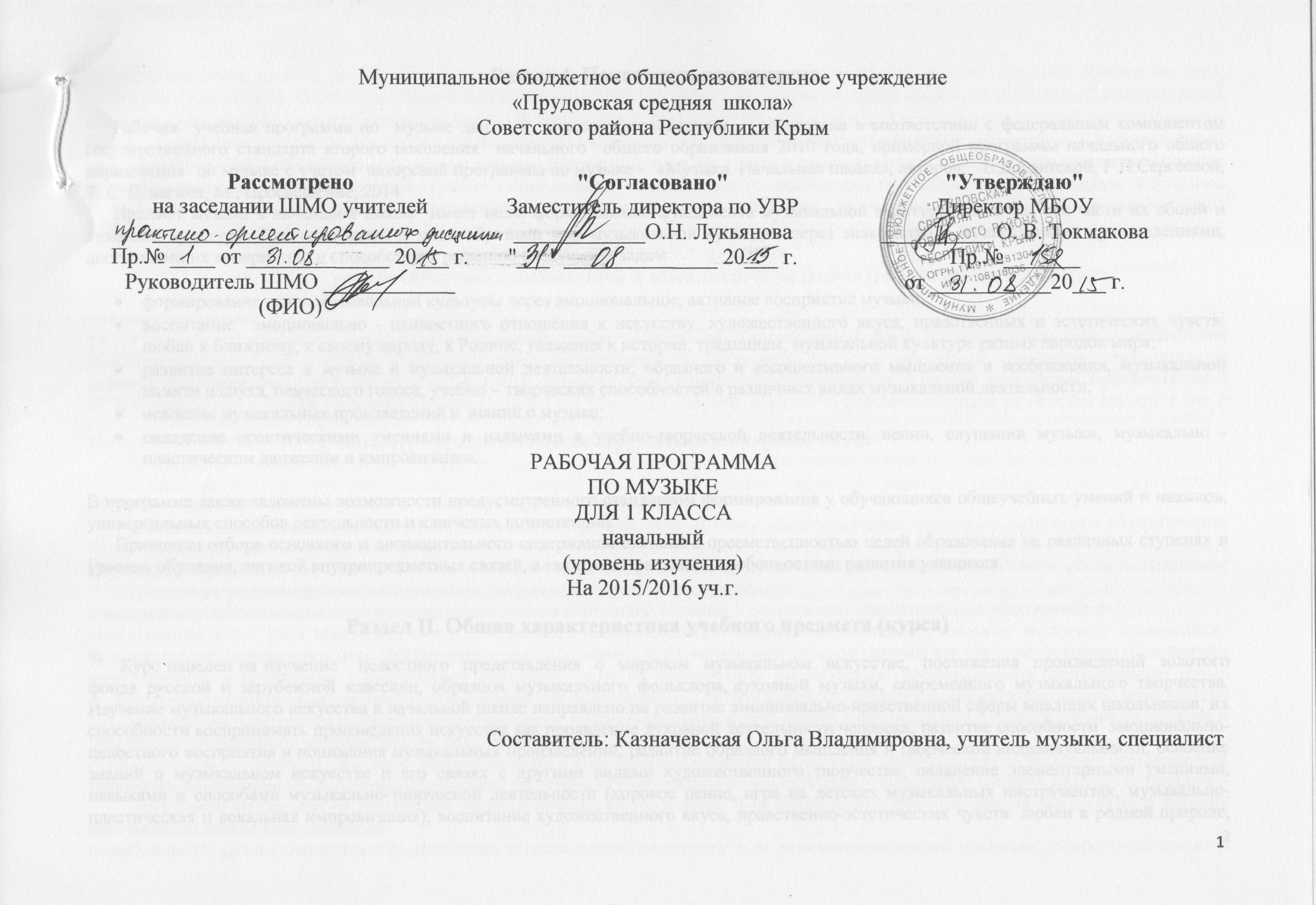 Раздел I. Пояснительная записка      Рабочая  учебная программа по  музыке для  1-4  классов разработана и    составлена в соответствии с федеральным компонентом государственного стандарта второго поколения  начального  общего образования 2010 года, примерной программы начального общего образования  по музыке с учетом  авторской программы по музыке -  «Музыка. Начальная школа», авторов:   Е.Д.Критской, Г.П.Сергеевой, Т. С. Шмагина, М., Просвещение, 2014.       Предмет музыка в начальной школе  имеет цель: формирование фундамента музыкальной культуры учащихся как части их общей и духовной культуры. Введение детей в многообразный мир музыкальной культуры через знакомство с музыкальными произведениями, доступными их восприятию и способствует решению следующих задач:формирование основ музыкальной культуры через эмоциональное, активное восприятие музыки;воспитание  эмоционально - ценностного отношения к искусству, художественного вкуса, нравственных и эстетических чувств: любви к ближнему, к своему народу, к Родине; уважения к истории, традициям, музыкальной культуре разных народов мира;развитие интереса к музыке и музыкальной деятельности, образного и ассоциативного мышления и воображения, музыкальной памяти и слуха, певческого голоса, учебно – творческих способностей в различных видах музыкальной деятельности;освоение музыкальных произведений и знаний о музыке;овладение практическими умениями и навыками в учебно-творческой деятельности: пении, слушании музыки, игре на шумовых  музыкальных инструментах, музыкально - пластическом движении и импровизации.В программе также заложены возможности предусмотренного стандартом формирования у обучающихся общеучебных умений и навыков, универсальных способов деятельности и ключевых компетенций.      Принципы отбора основного и дополнительного содержания связаны с преемственностью целей образования на различных ступенях и уровнях обучения, логикой внутрипредметных связей, а также с возрастными особенностями развития учащихся.Раздел II. Общая характеристика учебного предмета (курса)       Курс нацелен на изучение   целостного  представления  о  мировом  музыкальном  искусстве,  постижения  произведений  золотого  фонда  русской  и  зарубежной  классики,  образцов  музыкального  фольклора, духовной  музыки,  современного  музыкального  творчества. Изучение музыкального искусства в начальной школе направлено на развитие эмоционально-нравственной сферы младших школьников, их способности воспринимать произведения искусства как проявление духовной деятельности человека; развитие способности  эмоционально-целостного восприятия и понимания музыкальных произведений; развитие образного мышления и творческой индивидуальности; освоение знаний о музыкальном искусстве и его связях с другими видами художественного творчества; овладение элементарными умениями, навыками и способами музыкально-творческой деятельности (хоровое пение, игра на детских музыкальных инструментах, музыкально- пластическая и вокальная импровизация); воспитание художественного вкуса, нравственно-эстетических чувств: любви к родной природе, своему народу, Родине, уважения к ее традициям и героическому прошлому, к ее многонациональному искусству, профессиональному и народному музыкальному творчеству.          Программа направлена на постижение закономерностей возникновения и развития музыкального искусства в его связях с жизнью, специфики воздействия на духовный мир человека на основе проникновения в интонационно – временную природу музыки, ее жанрово – стилистические особенности. При этом, занятия музыкой и достижение предметных результатов ввиду специфики искусства неотделимы от достижения личностных и метапредметных результатов. Постижение музыкального искусства обучающимися  подразумевает различные формы общения каждого ребенка с музыкой на уроке и во внеурочной деятельности. В сферу исполнительской деятельности учащихся входят: хоровое и ансамблевое пение; пластическое интонирование и музыкально - ритмические движения;  игра на музыкальных инструментах; инсценирование (разыгрывание) песен, сюжетов сказок, музыкальных пьес программного характера; освоение элементов музыкальной грамоты как средства фиксации музыкальной речи. Помимо этого, дети проявляют творческое начало в размышлениях о музыке, импровизациях (речевой, вокальной, ритмической, пластической); в рисунках на темы полюбившихся музыкальных произведений, в составлении программы итогового концерта.Предпочтительными формами организации учебного процесса на уроке являются: групповая, коллективная работа с учащимися. В программе предусмотрены нетрадиционные формы проведения уроков: уроки-путешествия, уроки-игры, урок-экскурсия, уроки-концерты.          В рабочей программе учтен национально-региональный компонент, который предусматривает знакомство учащихся с музыкальными традициями, песнями  народов Крыма и составляет 10% учебного времени.Раздел III.  Место предмета  «Музыка» в учебном плане      В соответствии с новым Базисным учебным планом в 1 классе на учебный предмет «Музыка» отводится 33 часа (из расчета 1 час в неделю), во 2-4 классах-34 часа. Из  которых,  в  соответствии  с  гигиеническими  требованиями  к  условиям  реализации  образовательных  программ  1 класса  участвующего  в  муниципальном  эксперименте  по  апробации  ФГОС  II  поколения,  программа    рассчитана на  29(30)  часов  классно-урочной  деятельности. Остальные 4  часа,  музыкальных   занятий  направлены  на  снятие  статического  напряжения  младшего школьника.              Раздел IV. Личностные, метапредметные и предметные результаты освоения программыпо учебному предмету «Музыка»      В основе метапрограмности лежит мыслительный тип интеграции учебного материала. Говоря о каком-либо предмете, явлении, понятии  ученик не запоминает какие- либо определения, а осмысливает, прослеживает происхождение важнейших понятий, которые определяют данную предметную область знания. Он как бы заново открывает эти понятия. И через это как следствие перед ним разворачивается процесс возникновения того или иного  знания, он «переоткрывает» открытие, некогда сделанное в истории, восстанавливает и выделяет форму существования данного знания. Осуществив работу на разном предметном материале, он делает предметом своего осознанного отношения уже не определение понятия, но сам способ своей работы с этим понятием на разном предметном материале. Создаются условия для того, чтобы ученик начал рефлексировать собственный процесс работы: что именно он мысленно  проделал, как он мысленно «двигался», когда восстанавливал генезис того или другого понятия. И тогда ученик обнаруживает, что, несмотря на разные предметные материалы, он в принципе проделывал одно и то же, потому что он работал с одной и той же организованностью мышления.Личностные результаты:Личностные результаты освоения образовательной программы начального общего образования должны отражать готовность и способность обучающихся к саморазвитию, сформированность мотивации к обучению и познанию, ценностно-смысловые установки обучающихся, отражающие их индивидуально-личностные позиции, социальные компетенции, личностные качества,  сформированность основ гражданской идентичности.Личностные результаты отражаются в индивидуальных качественных свойствах учащихся, которые они должны приобрести в процессе освоения учебного предмета «Музыка»:- чувство гордости за свою Родину, российский народ и историю России, осознание своей этнической и национальной принадлежности на основе изучения лучших образцов фольклора, шедевров музыкального наследия русских композиторов, музыки русской православной церкви, различных направлений современного музыкального искусства России;- целостный, социально - ориетированный взгляд на мир в его органичном единстве и разнообразии природы, культур, народов и религий на основе сопоставления произведений русской музыки и музыки других стран, народов, национальных стилей;- умение наблюдать за разнообразными явлениями жизни и искусства в учебной и внеурочной деятельности, их понимание и оценка – умение ориентироваться в культурном многообразии окружающей действительности;- уважительное отношение к культуре других народов; сформированность эстетических потребностей, ценностей и чувств;- развитие мотивов учебной деятельности и личностного смысла учения; овладение навыками сотрудничества с учителем и сверстниками;- ориентация в культурном многообразии окружающей действительности, участие в музыкальной  жизни класса, школы, города и др.;- формирование этических чувств доброжелательности и эмоционально – нравственной отзывчивости, понимания и сопереживания чувствам других людей;- развитие музыкально – эстетического чувства, проявляющего себя в эмоционально – ценностном отношении к искусству, понимании его функций в жизни человека и общества.Метапредметные результаты:       К метапредметным результатам обучающихся относятся освоенные ими при изучении одного, нескольких или всех предметов универсальные способы деятельности, применимые как в рамках образовательного процесса, так и в реальных жизненных ситуациях, т.е. учебные действия учащихся, проявляющиеся в познавательной и практической деятельности:         - овладение способностями принимать и сохранять цели и задачи учебной деятельности, поиска средств ее осуществления в разных формах и видах музыкальной деятельности;         - освоение способов решения проблем творческого и поискового характера в процессе восприятия, исполнения, оценки музыкальных сочинений;         - формирование умения планировать, контролировать и оценивать учебные действия в соответствии с поставленной задачей и условием ее реализации в процессе познания содержания музыкальных образов; определять наиболее эффективные способы достижения результата в исполнительской и творческой деятельности;         - освоение начальных форм познавательной и личностной рефлексии; позитивная самооценка своих музыкально – творческих возможностей;         - овладение навыками смыслового прочтения содержания «текстов» различных музыкальных стилей и жанров в соответствии с целями и задачами деятельности;         - приобретение умения осознанного построения речевого высказывания о содержании, характере, особенностях языка музыкальных произведений разных эпох, творческих направлений в соответствии с задачами коммуникации;         - формирование у младших школьников умения составлять тексты, связанные с размышлениями о музыке и личностной оценкой ее содержания, в устной и письменной форме;         - овладение логическими действиями сравнения, анализа, синтеза, обобщение, установления аналогий в процессе интонационно – образного и жанрового, стилевого анализа музыкальных сочинений и других видов музыкально – творческой деятельности;Предметные результаты:       Предметные требования включают освоенный обучающимися в ходе изучения учебного предмета опыт специфической для данной предметной области деятельности по получению нового знания, его преобразованию и применению, а также систему основополагающих элементов научного знания, лежащих в основе современной научной картины мира.         - формирование представления о роли музыки в жизни человека, в его духовно – нравственном развитии;         - формирование общего представления о музыкальной картине мира;         - знание основных закономерностей музыкального искусства на примере изучаемых музыкальных произведений;         - формирование устойчивого интереса к музыке и различным видам (или какому- либо виду) музыкально - творческой деятельности;         - умение воспринимать музыку и выражать свое отношение к музыкальным произведениям;         - умение эмоционально и осознанно относиться к музыке различных направлений: фольклору, музыке религиозной, классической и современной; понимать содержание, интонационно – образный смысл произведений разных жанров и стилей;         - умение воплощать музыкальные образы при создании театрализованных и музыкально – пластических композиций, исполнение вокально – хоровых произведений.Раздел V.  Содержание учебного предмета (курса)Музыка в жизни человека. Истоки возникновения музыки. Рождение музыки как естественное проявление человеческого состояния. Звучание окружающей жизни, природы, настроений, чувств и характера человека.Обобщённое представление об основных образно-эмоциональных сферах музыки и о многообразии музыкальных жанров и стилей. Песня, танец, марш и их разновидности. Песенность, танцевальность, маршевость. Опера, балет, симфония, концерт, сюита, кантата, мюзикл.Отечественные народные музыкальные традиции. Творчество народов России. Музыкальный и поэтический фольклор: песни, танцы, действа, обряды, скороговорки, загадки, игры-драматизации. Историческое прошлое в музыкальных образах. Народная и профессиональная музыка. Сочинения отечественных композиторов о Родине. Духовная музыка в творчестве композиторов.Основные закономерности музыкального искусства. Интонационно-образная природа музыкального искусства. Выразительность и изобразительность в музыке. Интонация как озвученное состояние, выражение эмоций и мыслей человека.Интонации музыкальные и речевые. Сходство и различие. Интонация — источник музыкальной речи. Основные средства музыкальной выразительности (мелодия, ритм, темп, динамика, тембр, лад и др.).Музыкальная речь как способ общения между людьми, её эмоциональное воздействие. Композитор — исполнитель — слушатель. Особенности музыкальной речи в сочинениях композиторов, её выразительный смысл. Нотная запись как способ фиксации музыкальной речи. Элементы нотной грамоты.Развитие музыки — сопоставление и столкновение чувств и мыслей человека, музыкальных интонаций, тем, художественных образов. Основные приёмы музыкального развития (повтор и контраст).Формы построения музыки как обобщённое выражение художественно-образного содержания произведений. Формы одночастные, двух- и трёхчастные, вариации, рондо и др.Музыкальная картина мира. Интонационное богатство музыкального мира. Общие представления о музыкальной жизни страны. Детские хоровые и инструментальные коллективы, ансамбли песни и танца. Выдающиеся исполнительские коллективы (хоровые, симфонические). Музыкальные театры. Конкурсы и фестивали музыкантов. Музыка для детей: радио- и телепередачи, видеофильмы, звукозаписи (CD, DVD).Различные виды музыки: вокальная, инструментальная; сольная, хоровая, оркестровая. Певческие голоса: детские, женские, мужские. Хоры: детский, женский, мужской, смешанный. Музыкальные инструменты. Оркестры: симфонический, духовой, народных инструментов.Народное и профессиональное музыкальное творчество разных стран мира. Многообразие этнокультурных, исторически сложившихся традиций. Региональные музыкально-поэтические традиции: содержание, образная сфера и музыкальный язык.Основные виды учебной деятельности школьников.Слушание музыки. Опыт эмоционально-образного восприятия музыки, различной по содержанию, характеру и средствам музыкальной выразительности. Обогащение музыкально-слуховых представлений об интонационной природе музыки во всём многообразии её видов, жанров и форм.Пение. Самовыражение ребёнка в пении. Воплощение музыкальных образов при разучивании и исполнении произведений. Освоение вокально-хоровых умений и навыков для передачи музыкально-исполнительского замысла, импровизации.Инструментальное музицирование. Коллективное музицирование на элементарных и электронных музыкальных инструментах. Участие в исполнении музыкальных произведений. Опыт индивидуальной творческой деятельности (сочинение, импровизация).Музыкально-пластическое движение. Общее представление о пластических средствах выразительности. Индивидуально-личностное выражение образного содержания музыки через пластику. Коллективные формы деятельности при создании музыкально-пластических композиций. Танцевальные импровизации.Драматизация музыкальных произведений. Театрализованные формы музыкально-творческой деятельности. Музыкальные игры, инсценирование песен, танцев, игры-драматизации. Содержание музыкального материала:Раздел 1. «Музыка вокруг нас»«Щелкунчик», фрагменты из балета. П. Чайковский.
 Пьесы из «Детского альбома». П. Чайковский.
«Октябрь» («Осенняя песнь») из цикла «Времена года». П. Чайковский.
«Колыбельная Волхвы», песня Садко («Заиграйте, мои гусельки») из оперы «Садко».   Н. Римский-      Корсаков.
«Петя и волк», фрагменты из симфонической сказки. С. Прокофьев.
 Третья песня Леля из оперы «Снегурочка». Н. Римский-Корсаков.
«Гусляр Садко». В. Кикта.
«Фрески Софии Киевской», фрагмент 1-й части Концертной симфонии для арфы с оркестром. В. Кикта.
«Звезда покатилась». В. Кикта, слова В. Татаринова.
«Мелодия» из оперы «Орфей и Эвридика». К. Глюк.
«Шутка» из Сюиты № 2 для оркестра. И.-С. Бах.
«Осень» из Музыкальных иллюстраций к повести А. Пушкина «Метель». Г. Свиридов.
«Пастушья песенка» на тему из 5-й части Симфонии № 6 («Пасторальной»). Л. Бетховен, слова К. Алемасовой.
«Капельки». В. Павленко, слова Э. Богдановой; «Скворушка прощается». Т. Попатенко, слова М. Ивенсен; «Осень», русская народная песня и др.
«Азбука». А. Островский, слова З. Петровой; «Алфавит». Р. Паулс, слова И. Резника; «Домисолька». О. Юдахина, слова В. Ключникова; «Семь подружек». В. Дроцевич, слова В. Сергеева; «Песня о школе». Д. Кабалевский, слова В. Викторова и др.
«Дудочка», русская народная песня; «Дудочка», белорусская народная песня.
«Пастушья», французская народная песня; «Дударики-дудари», белорусская народная песня, русский текст С. Лешкевича; «Веселый пастушок», финская народная песня, русский текст В. Гурьяна.
«Почему медведь зимой спит». Л. Книппер, слова А. Коваленкова.
«Зимняя сказка». Музыка и слова С. Крылова.
 Рождественские колядки и рождественские песни народов мира.Раздел 2. «Музыка и ты» Пьесы из «Детского альбома». П. Чайковский.
«Утро» из сюиты «Пер Гюнт». Э. Григ.
«Добрый день». Я. Дубравин, слова В. Суслова.«Утро». А. Парцхаладзе, слова Ю. Полухина.
«Солнце», грузинская народная песня, обраб. Д. Аракишвили.
«Пастораль» из Музыкальных иллюстраций к повести А. Пушкина «Метель». Г. Свиридов.
«Пастораль» из Сюиты в старинном стиле. А. Шнитке.
«Наигрыш». А. Шнитке.
«Утро». Э. Денисов.
«Доброе утро» из кантаты «Песни утра, весны и мира». Д. Кабалевский, слова Ц. Солодаря.
«Вечерняя» из Симфонии-действа «Перезвоны» (по прочтению В. Шукшина). В. Гаврилин.
«Вечер» из «Детской музыки». С. Прокофьев.
«Вечер». В. Салманов.
«Вечерняя сказка». А. Хачатурян.
«Менуэт». Л. Моцарт.
«Болтунья». С. Прокофьев, слова А. Барто.
«Баба Яга». Детская народная игра.
«У каждого свой музыкальный инструмент», эстонская народная песня.   Обраб. X. Кырвите, пер. М. Ивенсен.
 Главная мелодия из Симфонии № 2 («Богатырской»). А. Бородин.
«Солдатушки, бравы ребятушки», русская народная песня.
«Песня о маленьком трубаче». С. Никитин, слова С. Крылова.
«Учил Суворов». А. Новиков, слова М. Левашова.
«Волынка». И. С. Бах.
«Колыбельная». М. Кажлаев.
«Колыбельная». Г. Гладков.
«Золотые рыбки» из балета «Конек-Горбунок». Р. Щедрин.
 Лютневая музыка. Франческо да Милано.
«Кукушка». К. Дакен.
«Спасибо». И. Арсеев, слова З. Петровой.
«Праздник бабушек и мам». М. Славкин, слова Е. Каргановой.
   Увертюра из музыки к кинофильму «Цирк». И. Дунаевский.
«Клоуны». Д. Кабалевский.
 «Семеро козлят», заключительный хор из оперы «Волк и семеро козлят». М. Коваль, слова Е. Манучаровой.
  Заключительный хор из оперы «Муха-цокотуха». М. Красев, слова К. Чуковского.
«Добрые слоны». А. Журбин, слова В. Шленского.
«Мы катаемся на пони». Г. Крылов, слова М. Садовского.
«Слон и скрипочка». В. Кикта, слова В. Татаринова.
«Бубенчики», американская народная песня, русский текст Ю. Хазанова.
«Ты откуда, музыка?». Я. Дубравин, слова В. Суслова.
«Бременские музыканты» из Музыкальной фантазии на тему сказок братьев Гримм.   Г. Гладков, слова Ю. Энтина.Раздел VI.  Тематическое планированиеРаздел VII. Описание учебно – методического и материально – технического обеспечения образовательного процессаДидактическое обеспечение:Критская Е.Д., Сергеева Г.П., Шмагина Т.С. Музыка: 1 кл. учеб. для общеобразоват. учреждений.  М.: Просвещение, 2010.Фонохрестоматии музыкального материала к учебнику «Музыка».1 класс.Методическое обеспечение: Музыка: программа. 1-4 классы для общеобразовательных учреждений/Е.Д. Критская, Г.П. Сергеева, Т.С. Шмагина –М.: Просвещение, 2014.	Раздел VIII. Планируемые результаты и ценностные ориентиры содержания  учебного предмета «Музыка»      Основной задачей предмета «Музыка» является формирование и развитие эстетических и духовно-нравственных качеств личности. Известно, что эстетическое означает «чувственное». Отсюда распространенное мнение, что на уроках надо говорить о чувствах и настроениях, которые возникают в результате контакта с искусством.      Любое чувство – это результат, реакция человека на какие-либо события или явления жизни, его эмоциональная оценка, следствие сознательных и подсознательных мыслительных процессов человека. Следовательно, общаясь с искусством, нужно думать, оценивать, анализировать и обсуждать, не само чувство, а причины породившие его. В результате содержанием музыкального произведения окажутся не  только чувства, а  общечеловеческие ценности духовного порядка, выраженные в чувствах.      Таким образом, ученик  познает  музыкальное произведение  как  воплощение морально-нравственных понятий, что ведет к глубокому осмыслению музыки и духовному росту ученика.      Отличительная особенность программы - охват широкого культурологического пространства, которое подразумевает постоянные выходы за рамки музыкального искусства и включение в контекст уроков музыки сведений из истории, произведений литературы (поэтических и прозаических) и изобразительного искусства, что выполняет функцию эмоционально-эстетического фона, усиливающего понимание детьми содержания музыкального произведения. Основой развития музыкального мышления детей становятся неоднозначность их восприятия, множественность индивидуальных трактовок, разнообразные варианты «слышания», «видения», конкретных музыкальных сочинений, отраженные, например, в рисунках, близких по своей образной сущности музыкальным произведениям. Все это способствует развитию ассоциативного мышления детей, «внутреннего слуха» и «внутреннего зрения».Календарно – тематическое планирование по музыке в 1-«А» и 1 «Б» классах1 класс1 класс1 класс1 класс1 класс№п/пТема  урокаКол-во часовСодержаниеХарактеристика деятельности учащихся                                         «МУЗЫКА ВОКРУГ НАС»                                        «МУЗЫКА ВОКРУГ НАС»                                        «МУЗЫКА ВОКРУГ НАС»                                        «МУЗЫКА ВОКРУГ НАС»                                        «МУЗЫКА ВОКРУГ НАС»1«И Муза вечная со мной!» (Урок – путешествие)1Истоки возникновения музыки, рождение музыки как естественное проявление человеческого состояния.Понимать:  правила поведения на уроке музыки. Правила  пения. Смысл понятий «Композитор – исполнитель – слушатель», муза.Определять настроение музыки, соблюдать певческую установку.Владеть первоначальными певческими навыками,                                                                                                                                                                                                                                                                                                                                                                                                                                                                                                                                                                                                                              Участвовать в коллективном пении.Эмоционально откликаться на музыкальное произведение и выражая свое впечатление в пении, игре или пластике.2Хоровод муз. (Урок – экскурсия)1Музыкальная речь как способ общения между людьми, ее эмоциональное воздействие на слушателей. Звучание окружающей жизни, природы, настроений, чувств и характера человека. Узнавать на слух основную часть музыкальных произведений.Передавать настроение музыки в пении.Выделять отдельные признаки предмета и объединять по общему признаку.Давать определения общего характера музыки.3Повсюду музыка слышна. ( Урок – игра)1Звучание окружающей жизни, природы, настроений, чувств и характера человека. Истоки возникновения музыки.Музыка и ее роль в повседневной жизни человека.Определять характер, настроение, жанровую основу песен-попевок.Принимать участие в элементарной импровизации и исполнительской деятельности.4Душа музыки - мелодия. (Урок – путешествие)1Песня, танец, марш. Основные средства музыкальной выразительности (мелодия).Мелодия – главная мысль любого музыкального сочинения, его лицо, его суть, его душа.Выявлять характерные особенности  жанров: песни, танца, марша.Откликаться на характер музыки пластикой рук, ритмическими хлопками.Определять и сравнивать характер, настроение в музыкальных произведениях.Определять на слух основные жанры музыки (песня, танец и марш).Эмоционально откликаться на музыкальное произведение и выразить свое впечатление.5Музыка осени. 1Интонационно-образная природа музыкального искусства. Выразительность и изобразительность в музыке.Различать тембр музыкального инструмента - скрипки, Выделять отдельные признаки предмета и объединять по общему признаку, Осмысленно владеть способами певческой деятельности: пропевание мелодии, проникнуться чувством сопричастности к  природе, добрым отношением к ней. Участвовать в коллективной творческой деятельности при воплощении различных музыкальных образов.6Сочини мелодию. 1Интонации музыкальные и речевые. Сходство и различие. Региональные музыкально – поэтические традиции.Владеть элементами алгоритма сочинения мелодии. Самостоятельно выполнять упражнения. Проявлять личностное отношение при восприятии музыкальных произведений, эмоциональную отзывчивость.7«Азбука, азбука каждому нужна…».1Нотная грамота как способ фиксации музыкальной речи. Элементы нотной грамоты. Система графических знаков для записи музыки.Узнавать изученные произведения.Участвовать в коллективном исполнении ритма, изображении звуковысотности мелодии движением рук.Правильно передавать мелодию песни.8Музыкальная азбука.1Нотная грамота как способ фиксации музыкальной речи. Элементы нотной грамоты. Система графических знаков для записи музыки.Запись нот -  знаков для обозначения музыкальных звуков.Узнавать изученные произведения.Участвовать в коллективном исполнении ритма, изображении звуковысотности мелодии движением рук.9Музыкальные инструменты 1Народные музыкальные традиции Отечества. Русские народные музыкальные инструменты. Региональные музыкальные традиции.  Сопоставлять звучание народных и профессиональных  инструментов.Выделять отдельные признаки предмета и объединять по общему признаку. Передавать настроение музыки в пластическом движении, пении.Давать определения общего характера музыки.10«Садко». Из русского былинного сказа.1Наблюдение народного творчестваЗнакомство  с  народным  былинным  сказом  “Садко”.Внимательно слушать музыкальные  фрагменты и находить характерные особенности музыки в прозвучавших  литературных фрагментах.Определять на слух звучание народных инструментов.11Музыкальные инструменты. 1Музыкальные инструменты.Сопоставление звучания народных  инструментов со звучанием профессиональных инструментов/ Распознавать духовые  и струнные инструменты.Вычленять и показывать (имитация игры) во время звучания  народных инструментов.Исполнять вокальные произведения без музыкального сопровождения.Находить сходства и различия в инструментах разных народов.12Звучащие картины.1Музыкальные инструменты. Народная и профессиональная музыка. Музыкальные инструменты. Народная и профессиональная музыка. Узнавать музыкальные инструменты по изображениям.Участвовать в коллективном пении, вовремя начинать  и заканчивать пение, слушать паузы, понимать дирижерские жесты.13Разыграй песню.1Многозначность музыкальной речи, выразительность и смысл. Постижение общих закономерностей музыки: развитие музыки - движение музыки. Развитие музыки в исполнении.Планировать свою деятельность, выразительно исполнять песню и составлять исполнительский план вокального сочинения исходя из сюжетной линии стихотворного текста.Находить нужный характер звучания.Импровизировать «музыкальные разговоры» различного характера.14Пришло Рождество, начинается  торжество. Родной обычай старины.1Народные музыкальные традиции Отечества. Народное музыкальное творчество разных стран мира.Соблюдать при пении  певческую установку, петь выразительно, слышать себя и товарищей.Вовремя начинать  и заканчивать пение.Понимать дирижерские жесты.15Добрый праздник среди зимы.  1Обобщенное представление об основных образно-эмоциональных сферах музыки и о музыкальном жанре – балет. Узнавать освоенные музыкальные произведения.Давать определения общего характера музыки. Принимать участие в играх, танцах, песнях.16Обобщающий урок по теме «Музыка вокруг нас»1Музыка и ее роль в повседневной жизни человека. Высказывать свое отношение к различным  музыкальным сочинениям, явлениям. Создавать собственные интерпретации.Исполнять знакомые песни.                        «МУЗЫКА И ТЫ»                        «МУЗЫКА И ТЫ»                        «МУЗЫКА И ТЫ»                        «МУЗЫКА И ТЫ»                        «МУЗЫКА И ТЫ»17Край, в котором ты живешь. 1Сочинения отечественных композиторов о Родине. Региональные музыкальные традиции.Высказывать, какие чувства возникают, когда исполняешь песни о Родине. Различать выразительные возможности – скрипки.18Художник, поэт, композитор.Звучание окружающей жизни, природы, настроений, чувств и характера человека. Рождение музыки как естественное проявление человеческого состояния.   Средства музыкальной выразительности.Воспринимать художественные образы классической музыки.Передавать настроение музыки в пластическом движении, пении.Давать определения общего характера музыки.Ритмическая   и интонационная  точность во время вступления к песне.19Музыка утра.1Интонационно – образная природа музыкального искусства. Выразительность и изобразительность в музыке. По звучавшему фрагменту  определять музыкальное произведение, проникнуться чувством сопереживания природе. Находить нужные слова  для передачи настроения.20Музыка вечера.1Интонация как внутреннее озвученное состояние, выражение эмоций и отражение мыслей. Интонация – источник элементов музыкальной речи.По звучавшему фрагменту  определять музыкальное произведение, проникнуться чувством сопереживания природе.Уметь сопоставлять,  сравнивать, различные жанры музыки.21Музыкальные портреты1Выразительность и изобразительность в музыке. Интонации музыкальные и речевые. Сходство и различие. Вслушиваться в музыкальную ткань произведения.На слух определять характер и настроение музыки.Соединять слуховые впечатления детей со зрительными.22Урок-театр. Разыграй сказку1Выделять характерные  интонационные музыкальные особенности музыкального сочинения: изобразительные и  выразительные.Ролевая игра. Импровизация.23Музы не молчали.1Обобщенное представление исторического прошлого в музыкальных образах.Определять характер музыки  и передавать ее настроение.Описывать образ русских воинов.Сопереживать  музыкальному образу, внимательно слушать.24Мамин праздник.1Урок посвящен самому дорогому человеку - маме. Осмысление содержания построено на сопоставлении поэзии и музыки. Весеннее настроение в музыке и произведениях изобразительного искусства.Передавать эмоционально  во время хорового исполнения  разные по характеру  песни, импровизировать.Выделять характерные  интонационные музыкальные особенности музыкального сочинения, имитационными движениями.25Разыграй сказку. «Баба Яга» - русская народная сказка.1Музыкальный и поэтический фольклор России: игры – драматизации. Развитие музыки в исполнении Выделять характерные  интонационные музыкальные особенности музыкального сочинения: изобразительные и  выразительные.26Музыкальные инструменты. У каждого свой музыкальный инструмент.1Музыкальные  инструменты. Инструментовка  и  инсценировка    песен.  Игровые  песни,  с  ярко  выраженным  танцевальным   характером. Звучание   народных  музыкальных  инструментов.Вслушиваться  в звучащую музыку и определять характер произведения.Выделять характерные  интонационные музыкальные особенности музыкального сочинения.Имитационными движениями изображать игру на музыкальных инструментах.27«Чудесная лютня» (по алжирской сказке). Звучащие картины.1Музыкальная речь как способ общения между людьми, ее эмоциональное воздействие на слушателей.Знакомство  с  музыкальными  инструментами,  через  алжирскую  сказку  “Чудесная лютня”.   Размышлять о возможностях музыки в передаче чувств, мыслей человека, силе ее воздействия.Обобщать характеристику музыкальных произведений.Воспринимать художественные образы классической музыки.Расширять словарный запас.Передавать настроение музыки в пластическом движении, пении.28Звучащие картины1Закрепление  представления  о  музыкальных  инструментах  и исполнителях.  Характер  музыки  и  ее  соответствие  настроению  картины. Узнавать музыкальные инструменты по изображениям,  Участвовать в коллективном пении, вовремя начинать  и заканчивать пение, слушать паузы, понимать дирижерские жесты;29Музыка в цирке.1Обобщенное представление об основных образно-эмоциональных сферах музыки и о многообразии музыкальных жанров. Песня, танец, марш и их разновидности.Определять жанровую принадлежность музыкальных произведений, песня- танец – марш.Узнавать изученные музыкальные произведения и называть имена их авторов;Передавать настроение музыки и его изменение: в пении, музыкально-пластическом движении.30Дом, который звучит.1Обобщенное представление об основных образно-эмоциональных сферах музыки и о многообразии музыкальных жанров. Опера, балет. Песенность, танцевальность, маршевость. Музыкальные театры. Вслушиваться  в звучащую музыку и определять характер произведения.Выделять характерные  интонационные музыкальные особенности музыкального сочинения. Эмоционально откликаться на музыкальное произведение и выразить свое впечатление в пении, игре или пластике.31Опера-сказка.1Опера. Песенность, танцевальность, маршевость. Различные виды музыки: вокальная, инструментальная; сольная, хоровая, оркестровая.Называть понравившееся  произведение, давая его характеристику. Уметь сопоставлять,  сравнивать, различные жанры музыки.32«Ничего на свете  лучше нет».1Музыка для детей.Музыка, написанная специально для мультфильмов. Любимые мультфильмы  и музыка,  которая  звучит  повседневно  в  нашей жизни/Через различные формы деятельности  систематизировать словарный запас детей.33Обобщающий урок по теме «Музыка и ты».Заключительный урок-концерт1Слушание полюбившихся произведений, заполнение афиши, исполнение любимых песен.Уметь размышлять о музыке.Высказывать собственное отношение к различным музыкальным явлениям, сочинениям.Создавать собственные исполнительские интерпретации.Итого:33№ п/пдата проведениядата проведенияТема урокаРешаемые проблемыПланируемый результатПланируемый результатПланируемый результатПланируемый результат№ п/пПлан Факт Тема урокаРешаемые проблемыПонятияПланируемый результатУУДЛичностные результаты104.09И Муза вечная со мной.1.Понять, как музыка влияет на мысли и чувства человека.2.Создание в классе атмосферы «концертного зала».3.Побудить к выразительному исполнительству.Композитор; исполнитель; слушатель; оркестр; дирижер;Муза;музыка.1.Отклик на характер музыки.2.Умение принимать участие в общей игре.3.Соблюдать основные правила урока – как можно общаться с музыкой, не перебивая ее звучания.1.Узнавать, называть и определять объекты и явления окружающей действительности;2.Использовать речь для регуляции своего действия;3.Формулировать собственное мнение и позицию.1.Принятие образа «хорошего ученика»;2.Этические чувства, прежде всего доброжелательность и эмоционально-нравственная отзывчивость.211.09Хоровод Муз.1.Рассмотреть своеобразие звучания музыки в зависимости от места ее пребывания.2.Освоить различие и сходство танцев народов мира.3.Накопление слушательского опыта.4.Раскрыть характерные особенности песен и танцев разных народов мира.Хор;хоровод.1.Участие в хороводах;2.Выполнение движений по примеру учителя;3.Знать понятия хор, хоровод, их общие признаки.1. Анализировать информацию, сравнивать, устанавливать аналогию;2.Выбирать действия в соответствии с поставленной задачей;3. Адекватно оценивать собственное поведение и поведение окружающих.1.Уважительное отношение к иному мнению, истории и культуре других народов;2.Целостный, социально ориентированный взгляд на мир в единстве и разнообразии природы, народов, культур и религий.318.09Повсюду музыка слышна.1.Научить отличать разные виды интонаций.2.Познакомить с народными песенками-попевками.3.Побудить к выразительному исполнительству.Песенка-закличка; колыбельная.1.Умение выбрать наиболее яркие слова из предлагаемых учителем;2.Принимать участие в элементарной импровизации;3.Слышать настроение звучащей музыки.4.Определять характер, настроение, жанровую основу песен-попевок.1. Анализировать информацию, сравнивать, устанавливать аналогии, построение рассуждения;2.  Выбирать действия в соответствии с поставленной задачей;3. Формулировать собственное мнение и позицию, строить понятные для партнера высказывания.Эстетические потребности, ценности и чувства.425.09Душа музыки – мелодия.1. Понять, что мелодия – главная мысль музыкального произведения.2.Систематизировать слуховой опыт учащихся в умении различать жанровые признаки песни, танца, марша.3.Учить осознанному и эмоциональному восприятию музыки.4.Учить детей слышать и оценивать собственное исполнение.Марш; Танец; Песня.1.Отклик на характер музыки пластикой рук, хлопками в ритме;2.Понимание значения музыки в мелодии.3.Сочинение собственных движений, соответствующих характеру музыки, жанру;4.Осознанно отличать жанры: песню, танец, марш.1.Осознанно и произвольно строить сообщения в устной форме, узнавать и называть объекты окружающей действительности;2. Выделять и формулировать то, что уже усвоено и что еще нужно усвоить;2.Вести устный диалог, строить монологическое высказывание.Этические чувства, прежде всего доброжелательность и эмоционально-нравственная отзывчивость.502.10Музыка осени. 1.Развивать чувство красок в музыкальном языке.2.Воспитывать чувства сопричастности к природе, доброго отношения к ней.3. Связать жизненные впечатления детей с худ. образами.Скрипка, солист; спокойный темп; фраза; дирижер; куплет.1.Сопоставление голоса человека с голосом скрипки, эмоциональный отклик на музыку осени;2.Осмысленно владеть способами певческой деятельности: подпевание, допевание, пропевание.3. Определение куплетной формы, напевное интонирование, фразировка: начало, конец, унисон;4.Умение дать оценку  качественным характеристикам своего голоса.1. Подведение под понятие на основе распознавания объектов, выделения существенных признаков;2.  Использовать речь для регуляции своего действия;3. Формулировать собственное мнение и позицию, вести устный диалог, слушать собеседника.1.Целостный, социально ориентированный взгляд на мир в единстве и разнообразии природы;2. Этические чувства, прежде всего доброжелательность и эмоционально-нравственная отзывчивость.609.10Сочини мелодию.1.Осмысление детьми выразительности литературной и муз.речи; поиск интонаций, соответствующих содержанию стихотворного текста.2.Побудить детей к выразительной мелодекламации, развивать стремление к импровизации музыки.3.Закрепление понятий: «мелодия», которая передает главную мысль; сопровождение - аккомпанемент.4.Овладение элементами алгоритма сочинения мелодии.Мелодия; аккомпанемент.1.Выделять смысловое содержание мелодии и аккомпанемента в музыке.2.Владеть элементами алгоритма сочинения мелодии.3.Сочинение простых мелодий самостоятельно.4.Умение объяснять логические действия при сочинении мелодии1. Контролировать и оценивать процесс и результат деятельности;2. Различать способ и результат действия, адекватно воспринимать предложения учителей и товарищей;3. Аргументировать свою позицию, адекватно  оценивать собственное поведение и поведение окружающих.1.Уважительное отношение к иному мнению;2. Эстетические потребности, ценности и чувства.716.10Азбука, азбука каждому нужна. 1.Развивать выразительную сторону вольного исполнения.2.Определить значение музыки в отражении различных явлений жизни.3.Установить взаимосвязь уроков в школе с музыкой.Славянская азбука1.Знание элементов нотной записи;2.Спокойный вдох и выдох;3.Формулировать и высказывать свое мнение по отношению к школьным проблемам.4.Владеть двигательными ассоциациями: игра на воображаемой клавиатуре, исполнение ритма, изображение звуковысотности мелодии движением рук.5. Уметь петь по руке учителя: начало, кульминация, конец фразы; графика, мелодия песен1.Анализ информации, передача информации устным путем;2. Формулировать и удерживать учебную задачу;3. Формулировать собственное мнение и позицию, обращаться за помощью, формулировать свои затруднения.Внутренняя позиция школьника на основе положительного отношения к школе.823.10Музыкальная азбука. 1.Познакомить детей с нотной грамотой.2.Познакомить с элементами нотного письма.3.Соединить представления детей о школьных уроках друг с другом на основе знакомства их с муз. азбукой.4.Соединять слуховые представления детей со зрительными.ноты;нотный стан;скрипичный ключ; клавиатура фортепиано; звукоряд.1.Запомнить и называть ноты по графике.2.Знать понятия: ноты, звукоряд, нотный стан, скрипичный ключ3.Петь простые попевки с названием нот.4.Уметь графически изобразить мелодии песен1. Контролировать и оценивать процесс и результат деятельности, обобщение полученных знаний;2.  Использовать речь для регуляции своего действия;3. Проявлять активность во взаимодействии для решения коммуникативных и познавательных задач, ставить вопросы, обращаться за помощью.1.Целостный, социально ориентированный взгляд на мир906.11.Музыкальные инструменты1.Ориентироваться     в музыкально   поэтическом    творчестве, в  многообразии    музыкального    фольклора    России; 2. Находить сходства и различия в инструментах разных народов.Жалейка. Гусли. Дудочка. Свирель. Пастуший рожок. Наигрыш1.Осознание своей этнической и национальной принадлежности на основе изучения лучших образцов фольклора.2.Уважительное отношение к культуре других народов1. Анализировать информацию, сравнивать, устанавливать аналогии, построение рассуждения;2.Выбирать действия в соответствии с поставленной задачей и условиями ее решения; использовать речь для регуляции своего действия.3. Вести устный диалог в соответствии с грамматическими и синтаксическими нормами родного языка.1. Осознание своей этнической принадлежности.2.  Целостный, социально ориентированный взгляд на мир в единстве и разнообразии природы, народов, культур и религий.1013.11«Садко» - из русского былинного сказа1.Внимательно воспринимать информацию;2. Слушать музыкальные  фрагменты и находить характерные особенности музыки в прозвучавших  литературных фрагментах;Гусли, плясовая, колыбельная, сказ.Песни-пляски; Песня-колыбельная1.Отклик в мимике, пластике, движениях на музыкальные фрагменты. 2.Определять на слух звучание гуслей.3.Называть характерные особенности музыки, звучащей в исполнении на гуслях.1.Поиск и выделение необходимой информации из различных источников (музыка, картина, рисунок)2.Использовать речь для регуляции своего действия.3. Воплощения собственных мыслей, чувств1.Эмпатия, как понимание чувств других людей и сопереживание им.2.Уважительное отношение к иному мнению, истории и культуре своего народа.1120.11Музыкальные инструменты1.Сопоставлять  народные и профессиональные инструменты, их своеобразие и интонационное звучание, сходства и различия.2.Узнавать музыкальные инструменты по изображениям,  участвовать в коллективном пении, вовремя начинать  и заканчивать пение, слушать паузы, понимать дирижерские жесты;Пастуший рожок. флейта. арфа, гусли.1.Написать названия инструментов, на которых играют музыканты.2.Уметь выделять музыку народную и композиторскую1.Умение ставить и формулировать проблемы, осознанно и произвольно строить сообщения в устной форме.2.Адекватно воспринимать предложения учителя, товарищей по исправлению ошибок.3.Формулировать собственное мнение и позицию.1.Навыки сотрудничества в разных ситуациях, умение не создавать конфликтов.2. Развитие эстетической потребности.1227.11Звучащие картины1.Сопоставлять  народные и профессиональные инструменты, их своеобразие и интонационное звучание, сходства и различия.2.Узнавать музыкальные инструменты по изображениям,  участвовать в коллективном пении, вовремя начинать  и заканчивать пение, слушать паузы, понимать дирижерские жесты;Пастуший рожок. флейта. арфа, гусли.1.Написать названия инструментов, на которых играют музыканты.2.Уметь выделять музыку народную и композиторскую1.Умение ставить и формулировать проблемы, осознанно и произвольно строить сообщения в устной форме.2.Адекватно воспринимать предложения учителя, товарищей по исправлению ошибок.3.Формулировать собственное мнение и позицию.1.Навыки сотрудничества в разных ситуациях, умение не создавать конфликтов.2. Развитие эстетической потребности.1304.12Разыграй песню1.Планировать свою деятельность; 2.Выразительно исполнять песню и составлять исполнительский план вокального сочинения, исходя из сюжетной линии стихотворного текста, находить нужный характер звучания, импровизировать «музыкальные разговоры» различного характера.Развитие; кульминация; трехчастная форма; пауза.1.Уметь сопоставлять и строить план исполнительства: «начало-кульминация-концовка»; 2.Графическое изображение мелодии.1.Контролировать и оценивать процесс и результат деятельности.2.Концентрация воли для преодоления затруднений; применять установленные правила.3.Коорденировать и принимать различные позиции во взаимодействии.1.Осознание ответственности человека за общее благополучие.2. Учащиеся могут оказывать помощь в организации и проведении школьных культурно-массовых мероприятий.1411.12Пришло Рождество. начинается торжество. Родной обычай старины1.Приобретать (моделировать) опыт музыкально-творческой деятельности через сочинение, исполнение, слушание.Рождество, Иисус Христос, гимн, колядка.1.Понимание смысла духовного праздника.2.Умение петь тихо, выразительно, слышать себя и одноклассников.3.Понять общую особенность рождественских песен разных народов.1.Анализирование информации.2. Умение оценивать собственную деятельность.3. Коорденировать и принимать различные позиции во взаимодействии.1. Формирование чувства сопричастности и гордости за свою Родину, народ и историю.2.Уважительно относиться к родной культуре.1518.12Добрый праздник среди зимы1.Понимать  степень понимания роли музыки в жизни человека.2.Давать определения общего характера музыки;Закрепление, повторение понятий.1.Желание принимать участие в играх, песнях, танцах.1.Умение строить рассуждения, обобщения.2.Применять установленные правила, использовать речь для регуляции своего действия.3.Договариваться о распределении функций и ролей в совместной творческой деятельности.1.Учащиеся могут оказывать помощь в организации и проведении школьных культурно-массовых мероприятий.2. Социальная компетентность, устойчивое следование в поведении социальным нормам.1625.12Урок-концерт. 1.Определять на слух знакомые жанры: песня, танец, марш,  смысл понятий «композитор-исполнитель-слушатель», 2.Узнавать изученные музыкальные произведения, выказывать свое отношение к различным  музыкальным сочинениям, явлениям, создавать собственные интерпретации, исполнять знакомые песни.Закрепление, повторение понятий.1.Стремление исполнить сольно предлагаемые песни, танцы.1. Контролировать и оценивать процесс и результат деятельности;2.  Использовать речь для регуляции своего действия;3. Адекватно оценивать собственное поведение и поведение окружающих.1.Принятие образа «хорошего ученика»;2.Этические чувства, прежде всего доброжелательность и эмоционально-нравственная отзывчивость.1715.01Край, в котором ты живешь1.Понимать выразительность и изобразительность музыкальной интонации; названия изученных произведений и их авторов;2. Оценивать    и  соотносить    содержание   и  музыкальный язык  народного  и профессионального  музыкального  творчества  разных   стран  мира.3.Использовать музыкальную речькак способ общения между людьми и передачи информации, выраженной в звуках.Звуки, слова, краски.Повторяющиеся интонации; 2хчастная форма;Мажор, мажорный лад1.Исполнение с настроением. 2.Умение высказываться о характере музыки. 3.Знать песни о Родине,исполнять песни о Родине в соответствующем настроении4.Определять 2хчастную форму. 5.Определять мажорный лад.1. Анализировать информацию, сравнивать, устанавливать аналогию;2. Выделять и формулировать то, что уже усвоено и что еще нужно усвоить;3. Формулировать собственное мнение и позицию, вести устный диалог, слушать собеседника.1. Гражданская идентичность в форме осознания «Я» как гражданина России, чувства сопричастности и гордости за свою Родину, народ и историю.1822.01Поэт. Художник. Композитор.1.Понимать выразительность и изобразительность музыкальной интонации; названия изученных произведений и их авторов;2.Воспринимать художественные образы классической музыки, расширять словарный запас,  передавать настроение музыки в пластическом движении, пении, 3.Давать определения общего характера музыки, ритмическая   и интонационная  точность во время вступления к песне.Поэт, художник, композитор, Дуэт, сопровождение, главная тема; пейзаж1.Знать, что все виды искусства имеют свои средства выразительности.2.Уметь распознавать какими красками  пользуются художники, поэты, композиторы для передачи настроения, образа. 3.Развитие умения определять музыкальное произведение по звучащему фрагменту.1. Осознанно и произвольно строить сообщения в устной форме.2.Воплощения собственных мыслей, чувств в звучании голоса и различных инструментов;3. Использовать музыкальную речькак способ общения между людьми и передачи информации, выраженной в звуках.1.Этические чувства, прежде всего доброжелательность и эмоционально-нравственная отзывчивость.2.Целостный, социально ориентированный взгляд на мир1929.01Музыка утра1.Понимать, что у музыки есть свойство - без слов передавать  чувства, мысли, характер  человека, состояние природы, как связаны между собой разговорная речь и музыкальная речь.2.Выявлять  особенности  мелодического  рисунка,  ритмичного  движения,  темпа,  тембровых  красок  инструментов,  гармонии,  принципов  развитии  формы.Фортепиано, оркестр, романсИнтонация (мольбы, просьбы, вздох, жалобы); Речь разговорная - речь музыкальная1.Умение сопереживать, уметь находить эпитеты для передачи настроения.2.Понять связь между речью музыкальной и разговорной.3.Провести интонационно-образный анализ «Зимнего утра». 4.Исполнять вокализ «Утро» Грига; 5.Назвать понравившиеся произведения и объяснить свой выбор.1.Осознанно и произвольно строить сообщения в устной, графической форме творческого характера.2. Адекватно воспринимать предложения учителя, товарищей по исправлению ошибок.3. Выражать  свои  впечатления  от  музыки  к  рисунку; формулировать свою току зрения.1. Уважительно относиться к иному мнению.2. Самостоятельная и личная ответственность за свои поступки , установка на здоровый образ жизни.2005.02Музыка вечера1.По звучавшему фрагменту  определять музыкальное произведение, проникнуться чувством сопереживания природе, находить нужные слова  для передачи настроения. 2.Сопоставлять,  сравнивать, различные жанры музыки. 3.Получения новых знаний через постижение основных средств музыкальной выразительности.Песенность, напевность; Хор;  сопрано; Лига; динамика; темп.1.Умение сравнивать и объединять общим понятием различные жанры музыки. 2.Найти общее в прослушанных пьесах - песенность, напевность, покой, тишина, умиротворенность. 3..Познакомить детей со знаками нотного письма: лигой, обозначениями темпа и динамики. 4.Знать названия произведений, звучащих на уроке и их авторов.1.Осознанно и произвольно строить сообщения в устной, графической форме творческого характера.2. Адекватно воспринимать предложения учителя, товарищей по исправлению ошибок.3. Выражать  свои  впечатления  от  музыки  к  рисунку; формулировать свою току зрения.1. Уважительно относиться к иному мнению.2. Самостоятельная и личная ответственность за свои поступки , установка на здоровый образ жизни.2119.02Музыкальные портреты1.Сравнивать музыкальные и речевые интонации, 2.Определять их сходство и различия;3.Выявлять различные образы – портреты персонажей можно передать с помощью музыки, сходства и различия разговорной и музыкальной речи.4.Соединять слуховые впечатления детей со зрительными.Менуэт; Рондо; скороговорки; фраза; предложение; акцент.1.Рассказать о понравившейся музыке, услышанной вне урока.2.Характеризовать образ-портрет.3.Принимать участие в играх, пластическом интонировании. 4.Определять настроение музыки, уметь давать ее характеристику1.Самостоятельно выделять и  формулировать познавательную цель.2.Формулировать и удерживать учебную задачу.3. Проявлять активность во взаимодействии для решения коммуникативных и познавательных задач.1. Развивать навыки сотрудничества в разных ситуациях, умение не создавать конфликтов и находить выходы из спорных ситуаций.2226.02Урок-театр. Разыграй сказку1.Выделять характерные  интонационные музыкальные особенности музыкального сочинения: изобразительные и  выразительные. 2.Применять знания основных средств музыкальной выразительности при анализе прослушанного музыкального произведения и в исполнительской деятельности.3.Планировать свою деятельность;Ролевая игра.Импровизация.1.Принимать участие в различных формах музицирования на уроке.2.Разыгрывать народные песни.3.Участвовать в коллективных играх-драматизациях.1.Умение  контролировать и оценивать процесс и результат и результат деятельности.2. Применять правила в планировании способа решения.Использовать речь для регуляции своего действия.3. Адекватно оценивать собственное поведение и поведение окружающих.1. Формирование внутренней позиции школьника на основе положительного отношения к школе.2. Принятие образа «хорошего ученика»2304.03Музы не молчали1.Определять названия произведений и их авторов, в которых музыка рассказывает о русских защитниках.2.Внимательно слушать.определять характер музыки  и передавать ее настроение, 3.Описывать образ русских воинов, сопереживать  музыкальному образу,4.Передача музыкальных впечатлений на основе приобретенных знанийСимфония; Унисон; ритм1.Уметь определять характер и настроение музыки.2. Назвать авторов и их произведения, в которых говорится о воинах-героях.3. Раскрыть образы русских воинов. 4.Суметь передать настроение музыки в любой форме (пластика, речь, интонирование).1.Поиск и выделение необходимой информации из различных источников в разных формах, обработка информации.2. Выделять и формулировать то, что уже усвоено и что еще нужно усвоить.3. Умение ставить вопросы, обращаться за помощью, формулировать свои затруднения.1. Формирование чувства сопричастности и гордости за свою Родину, народ и историю.2.Уважительно относиться к родной культуре.2411.03Мамин праздник1.Передавать эмоционально  во время хорового исполнения  разные по характеру  песни, импровизировать; 2.Выделять характерные  интонационные музыкальные особенности музыкального сочинения, имитационными движениями. 3.Применять знания основных средств музыкальной выразительности при анализе прослушанного музыкального произведения и в исполнительской деятельности.Колыбельная. Р  – «тихо»; Контраст настроений; вокализ1.Назвать понравившиеся произведения, звучащие на уроке и объяснить свой выбор.2.Выразительное чтение стихов. 3.Интонирование. 4.Эмоциональное исполнение песен о маме, бабушке.1. Контролировать и оценивать процесс и результат деятельности;2.  Использовать речь для регуляции своего действия;3. Адекватно оценивать собственное поведение и поведение окружающих.1.Этические чувства, прежде всего доброжелательность и эмоционально-нравственная отзывчивость.2.Целостный, социально ориентированный взгляд на мир2518.03У каждого свой музыкальный инструмент1.Вслушиваться  в звучащую музыку и определять характер произведения, 2.Выделять характерные  интонационные музыкальные особенности музыкального сочинения, 3.Имитационными движениями изображать игру на музыкальных инструментах4.Участвовать в коллективном музицировании на элементарных и музыкальных инструментах.5.Воплощение собственных мыслей, чувств в звучании голоса и различных инструментов;Фортепиано, Рояль, пианино, лютня, гитара;1.Знать особенности звучания фортепиано, лютни, гитары.2.Симитировать игру на музыкальных инструментах.3. Понимать, что контраст настроения влечет за собой контраст средств музыкальной выразительности. 4.Определять инструмент по звуку.1. Приобретать (моделировать) опытмузыкально - творческой деятельности через сочинение, исполнение, слушание.2. Сличать способ действия и его результат с заданным эталоном с целью обнаружения отклонений и отличий от эталона.3.Задавать вопросы, необходимые для организации собственной деятельности и сотрудничества с товарищами.1. Уважительное отношение к иному мнению.2. Осознание своей этнической принадлежности.2625.03Музыкальные инструменты1.Сравнивать звучание музыкальных инструментов, 2.Узнавать музыкальные инструменты по внешнему виду и по звучанию,  3.Имитационными движениями изображать игру на музыкальных инструментах.Арфафлейтаклавесин1.Сопостовлять внешний вид, тембр, выразительные возможности музыкальных инструментов - лютня, клавесин, гитара.2.Определять инструмент по звуку.3.Знать особенности звучания различных музыкальных инструментов.1. Узнавать, называть и определять объекты и явления окружающей действительности.2.Адекватно воспринимать предложения учителей, товарищей по исправлению допущенных ошибок.3.Уметь формулировать свои затруднения, предлагать помощь и сотрудничество.1. Формирование самооценки на основе критериев успешной учебной деятельности.2. Осознание своей этнической принадлежности.2701.04«Чудесная лютня» (по алжирской сказке) 1.Сопоставлять музыкальные образы в звучании различных музыкальных инструментов, 2.Рразмышлять о возможностях музыки в передаче чувств, мыслей человека, силе ее воздействия.Лютня1.Обобщать характеристику музыкальных произведений, 2.Воспринимать художественные образы классической музыки3.Подбирать изображения знакомых музыкальных инструментов к соответствующей музыке.1. Обобщать характеристику музыкальных произведений, анализировать, строить рассуждения.2.Выполнять учебные действия в громкоречевой и умственной форме.3.Формулировать собственное мнение и позицию.1.Уважительное отношение к  истории и культуре других народов.2. Осознание своей этнической принадлежности.2808.04Звучащие картины.1.Закрепление  представления  о  музыкальных  инструментах  и исполнителях.  Характер  музыки  и  ее  соответствие  настроению  картины. 2.Передавать настроение музыки в пластическом движении, пении, давать определения общего характера музыки, ритмическая   и интонационная  точность во время вступления к песне.Музыкальные инструменты1.Узнавать музыкальные инструменты по изображениям,  2.Участвовать в коллективном пении, вовремя начинать  и заканчивать пение, слушать паузы, понимать дирижерские жесты;1.Умение ставить и формулировать проблемы, осознанно и произвольно строить сообщения в устной форме.2.Адекватно воспринимать предложения учителя, товарищей по исправлению ошибок.3.Формулировать собственное мнение и позицию.1.Навыки сотрудничества в разных ситуациях, умение не создавать конфликтов.2. Развитие эстетической потребности.2915.04Музыка в цирке1.Определять жанровую принадлежность музыкальных произведений, песня- танец – марш.2.Узнавать изученные музыкальные произведения и называть имена их авторов;Оркестр; дирижер1.Знать ФИО композиторов и их музыку, звучащую на уроке. 2.Определить настроение музыки и передать ее особенности через словесные характеристики.3.Рассказать о понравившейся музыке, услышанной на уроке.1.  Через различные формы деятельности  систематизировать словарный запас детей.2.Предвосхищать результат.3. Коорденировать и принимать различные позиции во взаимодействии.1. Формирование гуманистического сознания.2.Целостный, социально ориентированный взгляд на мир3022.04Дом, который звучит1.Вслушиваться  в звучащую музыку и определять характер произведения, 2.Выделять характерные  интонационные музыкальные особенности музыкального сочинения.. Опера; Балет; Хор; Солисты; 1.Назвать понравившиеся произведения, звучащие на уроке и объяснить свой выбор.2.Внимательное слушание муз. фрагментов, движение в характере музыки. 1. Анализирование информации, передача информации (устным, графическим способом)2. Накопление музыкально-слуховых представлений и воспитания художественного вкуса.3. Проявлять активность во взаимодействии для решения коммуникативных и познавательных задач.1. Формирования отношения к творчеству и искусству как созиданию красоты и пользы;3129.04Опера – сказка1.Назвать понравившееся  произведения, дать его характеристику;2.Сопоставлять,  сравнивать, различные жанры музыки.3.Эмоционально откликаться на музыкальное произведение и выразить свое впечатление в пении, игре или пластикеОпера Балет1.Анализировать муз. произведения, 2.Определять настроение, выделять характер построения: инструментальное или вокальное, тембровое звучание тем.1. Самостоятельно  выделять и формулировать познавательную цель.2. Выделять и формулировать то, что уже усвоено и что еще нужно усвоить.3.Участвовать в коллективной, ансамблевой и сольной певческой деятельности;слушать своего собеседника, отстаивать свою позицию.1.  Этические чувства, прежде всего доброжелательность и эмоционально-нравственная отзывчивость.2. Эстетические потребности, ценности и чувства.3206.05Ничего на свете лучше нету1.Знания элементарных понятий о музыкальной грамоте  и использовать их во время урока.2. Знакомство  с  композиторами- песенниками,  создающими  музыкальные  образы. Соло. Дуэт. АнсамбльТрубадуры1.Уметь разыгрывать песню по ролям, участвовать в муз. сопровождении.2. Исполнять сольно и хором муз. произведения.3. Выражать стремление к осмысленному общению с музыкой. . 4.Соотносить собственное эмоциональное состояние с эмоциональным состоянием музыки.1.Подведение под понятие на основе распознавания объектов, выделения существенных признаков.2.Соотносить правильность выбора, планирования, выполнения и результата действия с требованиями конкретной задачи.3. Формулировать собственное мнение, уметь задавать вопросы, строить понятные высказывания.1. Оказывать  помощь в организации   и проведении школьных   культурно-массовых   мероприятий.2. Эмпатия, как понимание чувств других людей и сопереживание им.3313.05Обобщающий урок Заключительный урок-концерт1.Понимать триединство: композитор-исполнитель-слушатель,2.Осозновать, что все события в жизни человека находят свое отражение в ярких музыкальных и художественных образах. Повторение понятий1. Уважительно относиться к творчеству своих товарищей.2. Знать названия муз. инструментов, определять их по звучащему фрагменту.3. Владеть приемом соучастия в сочинении.1.Анализировать полученную информацию, размышлять, классифицировать, обобщать.2. Использовать речь для регуляции своего действия.3.Определять цели, функции участников, способы взаимодействия.1. Развитие навыков сотрудничества в разных ситуациях.2. Этические чувства (доброжелательность, эмоционально – нравственная отзывчивость)